ESCOLA _________________________________DATA:_____/_____/_____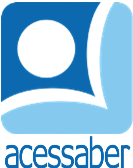 PROF:_______________________________________TURMA:___________NOME:________________________________________________________READING COMPREHENSIONBEN 10!Ben 10! He's a kid and he wants to have funBut when you need a superhero he gets the job doneBen 10! With a device that he wears on his armHe can change his shape and save the world from harmWhen trouble's taking placeHe gets right in its face Ben 10!When lives are on the lineIt's hero time Ben 10!https://lyricstranslate.comResponda as perguntas, em português:Quem é o personagem principal do texto?  Você conhece esse personagem? R: __________________________________________________________________No verso: He is a kid and he wants to have fun. (______é uma criança e quer se divertir), o pronome grifado significa:a) elab) elec) nós d) euBut when you need a superhero. Assinale na melhor tradução para o verso, de acordo com o contexto: a) Mas quando você procurar um super-herói.b) Mas quando você precisa de um super-herói.c) Quando você necessitar chamar um super-herói.d) Nem precisa chamar esse super-herói.Relacione as colunas:a) withb) devicec) that d) wears e) armf) change g) shape h) save i) world j) from k) harml) when m) trouble's n) taking o) placep) gets rightq) face r) lives s) lineFaça uma tirinha em que o personagem do texto acima necessita entrar em ação. Procure utilizar palavras no idioma estudado. Se for preciso use imagens impressas das personagens, afinal a ideia é avaliar a escrita, ou seja, a sua produção textual. Em seguida, faça a exposição da sua obra na escola. Boa produção!R: __________________________________________________________________________________________________________________________________________________________________________________________________________